Приложение № 3к административному регламенту Образец оформленияСХЕМА ГРАНИЦпредполагаемых к использованию земель или части земельного участка 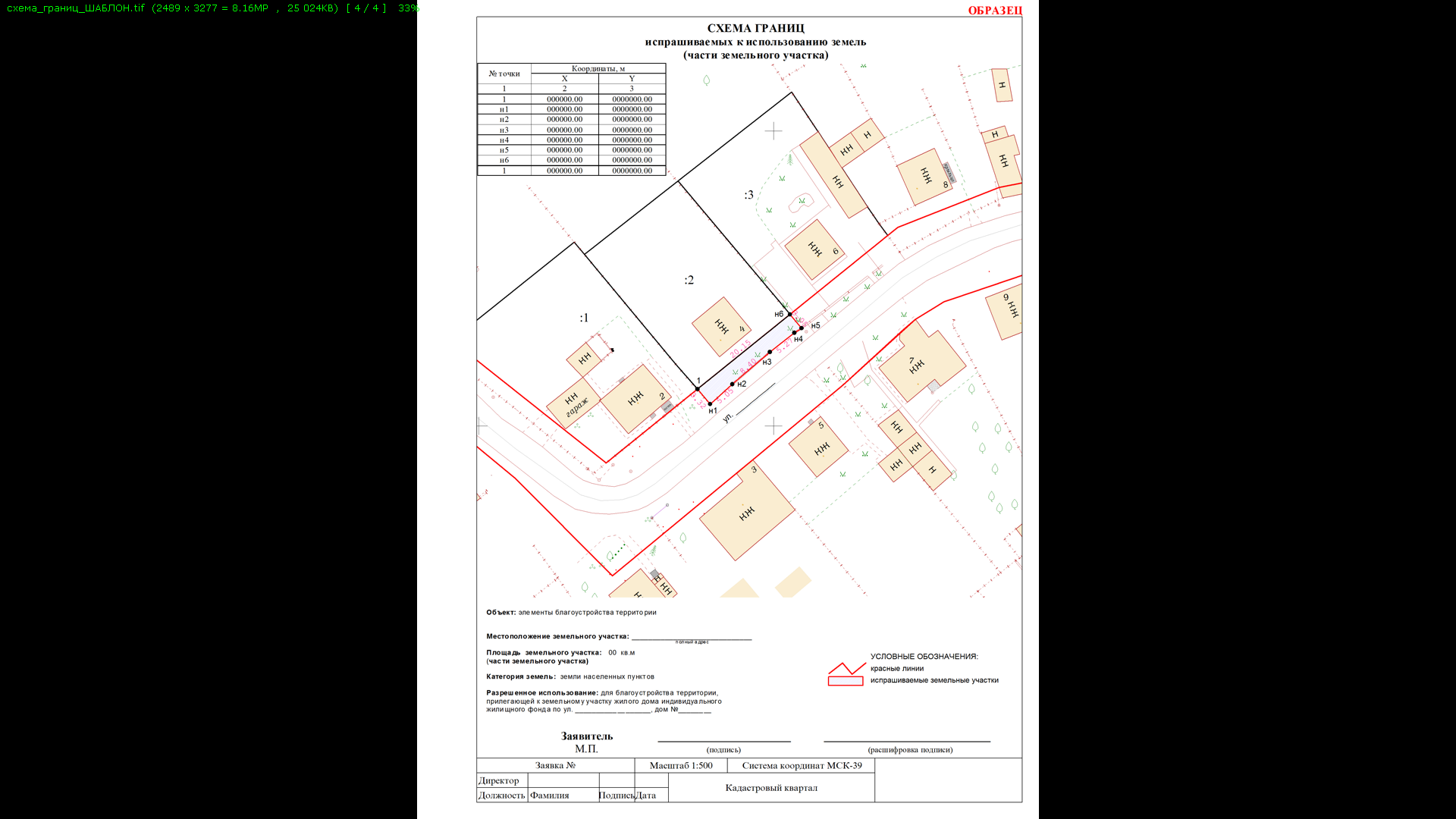 